Talence, le 14 novembre 2023,Mesdames, Messieurs les Responsables des Associations Sport Adapté Nouvelle-Aquitaine,
En partenariat avec la Ligue Nouvelle-Aquitaine d’Aviron, l’Aviron Agenais, l’Aviron Arcachonnais, le Cognac Yacht Rowing Club, le Comité Départemental des Pyrénées-Atlantiques d’Aviron et les Comités Départementaux Sport Adapté 16-33-47-64, la Ligue Sport Adapté Nouvelle-Aquitaine organise le :REGIONAL DE PARA AVIRON ADAPTÉ INDOORLE SAMEDI 02 DECEMBRE 202316100 COGNAC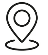 33470 GUJAN MESTRAS47550 BOE64000 BAYONNECONDITIONS D’INSCRIPTION 	Licences compétitives FFSA 2023-2024 obligatoires.    Si vous êtes déjà familiers avec la Fédération Française d’Aviron, vous pouvez vous inscrire via l’intranet de la Fédération Française d’Aviron, et merci également adresser cette fiche d’inscription à la LSANA par mail (secretariat@lsana.org)   Si c’est une découverte de cette compétition pour vous, vous pouvez vous inscrire en adressant cette fiche d’inscription à la LSANA par mail (secretariat@lsana.org)   Plus d’information à chaque programme joint selon le lieu de l’évènement.   DATES LIMITES D’INSCRIPTION:Bayonne : dimanche 26 novembre à 20hCognac : dimanche 26 novembre à 20hGujan-Mestras : lundi 27 novembre à 20hAgen : mercredi 29 novembre à 20h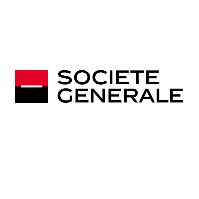 – SAMEDI 02 DECEMBRE 2023 –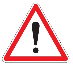 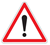 Fiche à renvoyer avant le 26/29 novembre 2023 selon le lieuREGIONAL DE PARA AVIRON ADAPTÉ INDOOR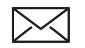 Tout retourner à la LSANA par mail : secretariat@lsana.orgN° Affiliation,Nom de l’AssociationNoms et prénoms des accompagnateursN° licence FFSAAccompagnateurTéléphoneN° Licence2023/2024Nom PrénomAnnée de naissanceClasse(AB BC ou CD)Course(s)Lieu à préciser : 16 – 33 – 47 – 64